TEMATYKA URODZINOWA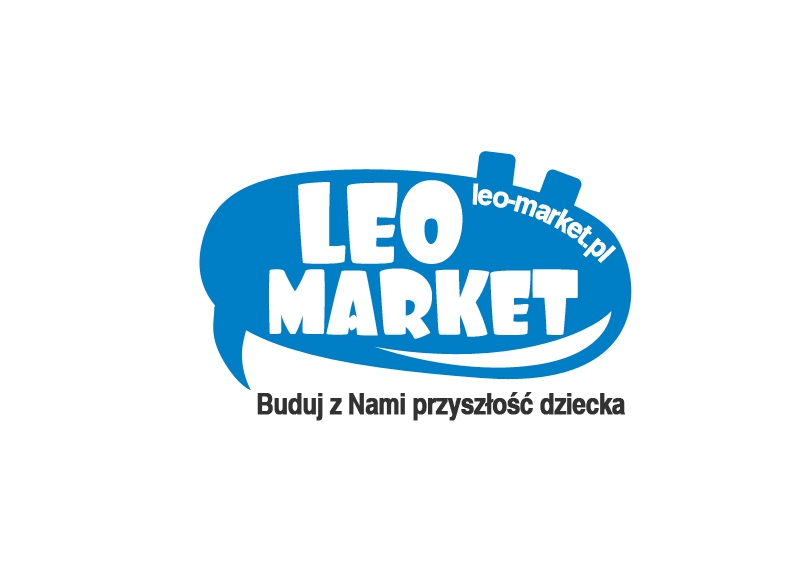 URODZINY Z LEO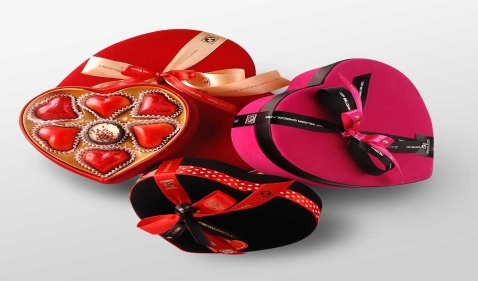 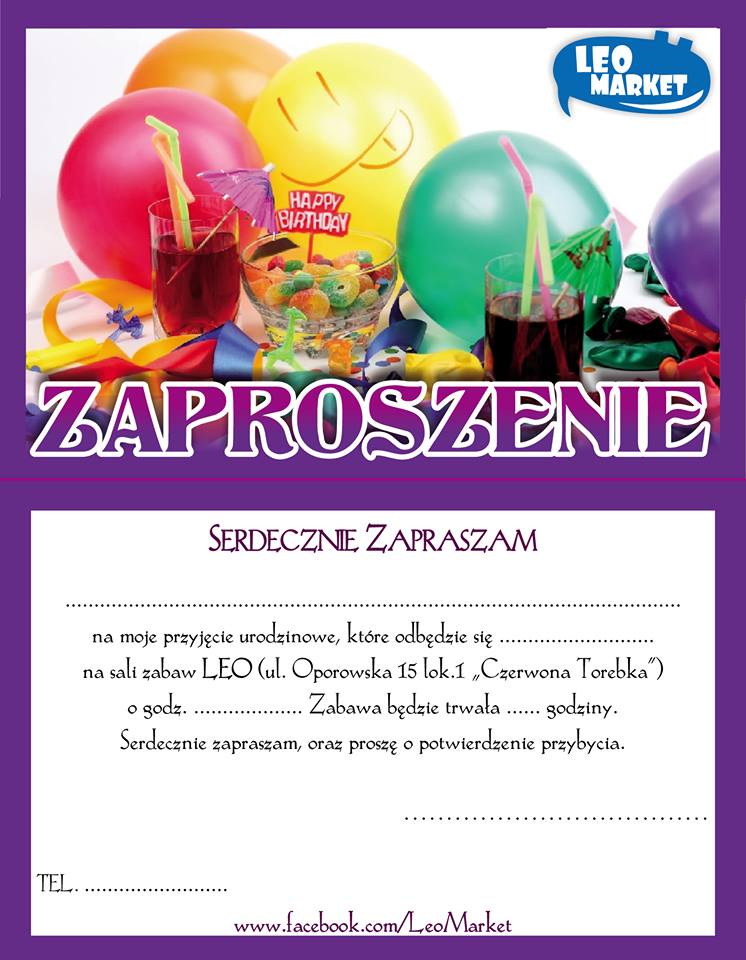 LEO organizuje przyjęcia urodzinowe oraz inne imprezy okolicznościowe dla dzieci 
i młodzieży w każdym wieku.LEO organizuje przyjęcia urodzinowe oraz inne imprezy okolicznościowe dla dzieci 
i młodzieży w każdym wieku.LEO organizuje przyjęcia urodzinowe oraz inne imprezy okolicznościowe dla dzieci 
i młodzieży w każdym wieku.Przyjęcia mogą być tematyczne: dekoracje oraz pozostałe atrakcje są zgodne z tematem przewodnim określonym przez Dziecko (związanym z zainteresowaniami, ulubionymi postaciami z bajek itp.). ZAPEWNIAMY: • salę dostosowaną do potrzeb dzieci, na czas określony przez rodziców i instruktora, • konstrukcję zabawową LEO, na czas określony przez rodziców i instruktora, • klocki LEGO, kreatywne klocki MELI BASIC, MEGA KLOCKI  na czas określony przez rodziców i instruktora, • opiekę pedagogiczną oraz animację grupy w trakcie trwania urodzin, • przygotowanie projektu zaproszeń, tematyki oraz dekoracji urodzin, • dodatkowe atrakcje ustalamy z rodzicami zgodnie z cennikiem LEO. CENNIK:PONIEDZIAŁEK-SOBOTA OD GODZ. 10.00 DO GODZ.16.00 - 17.00- Pakiet podstawowy: 16 zł/1h od dziecka (sala otwarta, minimalna liczba gości 10 osób, jeden animator, projekt zaproszenia)PONIEDZIAŁEK-SOBOTA OD GODZ. 17.00/18.00 DO GODZ.19.00-20.00- Pakiet VIP: 200 zł/1h przyjęcia (sala zamknięta, zabawa zorganizowana,  dwie animatorki, projekt zaproszenia)NIEDZIELA OD GODZ. 10.00 DO GODZ. 19.00- Pakiet VIP: 200 zł/1h przyjęcia (sala zamknięta, zabawa zorganizowana,  dwie animatorki, projekt zaproszenia)- Każda dodatkowa godzina 150zł. - Poczęstunek dla dzieci rodzice mogą przygotować osobiście lub skorzystać z poniższej oferty: Koszt poczęstunku podstawowego: 80 zł/do 15 osòb, (każde kolejne dziecko 5zł),w tym: (zastawa, napoje, chipsy, paluszki, ciasteczka). Koszt poczęstunku VIP: 150 zl/ do 15 osòb, (każde kolejne dziecko 10zł), w tym: (zastawa, napoje, chipsy,        paluszki, ciasteczka, żelki, 2x szampan Picolo).Poczęstunek indywidualny wraz z zastawą dostarczyć należy 1 dzień wcześniej na salę zabaw LEO.Jesteśmy otwarci na propozycje ze strony małych jubilatów i ich rodziców.Szczegółowych informacji uzyskacie Państwo telefonicznie lub na Sali zabaw LEO.Przyjęcia mogą być tematyczne: dekoracje oraz pozostałe atrakcje są zgodne z tematem przewodnim określonym przez Dziecko (związanym z zainteresowaniami, ulubionymi postaciami z bajek itp.). ZAPEWNIAMY: • salę dostosowaną do potrzeb dzieci, na czas określony przez rodziców i instruktora, • konstrukcję zabawową LEO, na czas określony przez rodziców i instruktora, • klocki LEGO, kreatywne klocki MELI BASIC, MEGA KLOCKI  na czas określony przez rodziców i instruktora, • opiekę pedagogiczną oraz animację grupy w trakcie trwania urodzin, • przygotowanie projektu zaproszeń, tematyki oraz dekoracji urodzin, • dodatkowe atrakcje ustalamy z rodzicami zgodnie z cennikiem LEO. CENNIK:PONIEDZIAŁEK-SOBOTA OD GODZ. 10.00 DO GODZ.16.00 - 17.00- Pakiet podstawowy: 16 zł/1h od dziecka (sala otwarta, minimalna liczba gości 10 osób, jeden animator, projekt zaproszenia)PONIEDZIAŁEK-SOBOTA OD GODZ. 17.00/18.00 DO GODZ.19.00-20.00- Pakiet VIP: 200 zł/1h przyjęcia (sala zamknięta, zabawa zorganizowana,  dwie animatorki, projekt zaproszenia)NIEDZIELA OD GODZ. 10.00 DO GODZ. 19.00- Pakiet VIP: 200 zł/1h przyjęcia (sala zamknięta, zabawa zorganizowana,  dwie animatorki, projekt zaproszenia)- Każda dodatkowa godzina 150zł. - Poczęstunek dla dzieci rodzice mogą przygotować osobiście lub skorzystać z poniższej oferty: Koszt poczęstunku podstawowego: 80 zł/do 15 osòb, (każde kolejne dziecko 5zł),w tym: (zastawa, napoje, chipsy, paluszki, ciasteczka). Koszt poczęstunku VIP: 150 zl/ do 15 osòb, (każde kolejne dziecko 10zł), w tym: (zastawa, napoje, chipsy,        paluszki, ciasteczka, żelki, 2x szampan Picolo).Poczęstunek indywidualny wraz z zastawą dostarczyć należy 1 dzień wcześniej na salę zabaw LEO.Jesteśmy otwarci na propozycje ze strony małych jubilatów i ich rodziców.Szczegółowych informacji uzyskacie Państwo telefonicznie lub na Sali zabaw LEO.Przyjęcia mogą być tematyczne: dekoracje oraz pozostałe atrakcje są zgodne z tematem przewodnim określonym przez Dziecko (związanym z zainteresowaniami, ulubionymi postaciami z bajek itp.). ZAPEWNIAMY: • salę dostosowaną do potrzeb dzieci, na czas określony przez rodziców i instruktora, • konstrukcję zabawową LEO, na czas określony przez rodziców i instruktora, • klocki LEGO, kreatywne klocki MELI BASIC, MEGA KLOCKI  na czas określony przez rodziców i instruktora, • opiekę pedagogiczną oraz animację grupy w trakcie trwania urodzin, • przygotowanie projektu zaproszeń, tematyki oraz dekoracji urodzin, • dodatkowe atrakcje ustalamy z rodzicami zgodnie z cennikiem LEO. CENNIK:PONIEDZIAŁEK-SOBOTA OD GODZ. 10.00 DO GODZ.16.00 - 17.00- Pakiet podstawowy: 16 zł/1h od dziecka (sala otwarta, minimalna liczba gości 10 osób, jeden animator, projekt zaproszenia)PONIEDZIAŁEK-SOBOTA OD GODZ. 17.00/18.00 DO GODZ.19.00-20.00- Pakiet VIP: 200 zł/1h przyjęcia (sala zamknięta, zabawa zorganizowana,  dwie animatorki, projekt zaproszenia)NIEDZIELA OD GODZ. 10.00 DO GODZ. 19.00- Pakiet VIP: 200 zł/1h przyjęcia (sala zamknięta, zabawa zorganizowana,  dwie animatorki, projekt zaproszenia)- Każda dodatkowa godzina 150zł. - Poczęstunek dla dzieci rodzice mogą przygotować osobiście lub skorzystać z poniższej oferty: Koszt poczęstunku podstawowego: 80 zł/do 15 osòb, (każde kolejne dziecko 5zł),w tym: (zastawa, napoje, chipsy, paluszki, ciasteczka). Koszt poczęstunku VIP: 150 zl/ do 15 osòb, (każde kolejne dziecko 10zł), w tym: (zastawa, napoje, chipsy,        paluszki, ciasteczka, żelki, 2x szampan Picolo).Poczęstunek indywidualny wraz z zastawą dostarczyć należy 1 dzień wcześniej na salę zabaw LEO.Jesteśmy otwarci na propozycje ze strony małych jubilatów i ich rodziców.Szczegółowych informacji uzyskacie Państwo telefonicznie lub na Sali zabaw LEO.Kontakt:Sala zabaw LEO, 99-300 KUTNO, Plac PIŁSUDSKIEGO 2, tel. 505-072-744, tel. 798-424-478www.leo-market.plwww.facebook.com/LeoMarketKontakt:Sala zabaw LEO, 99-300 KUTNO, Plac PIŁSUDSKIEGO 2, tel. 505-072-744, tel. 798-424-478www.leo-market.plwww.facebook.com/LeoMarket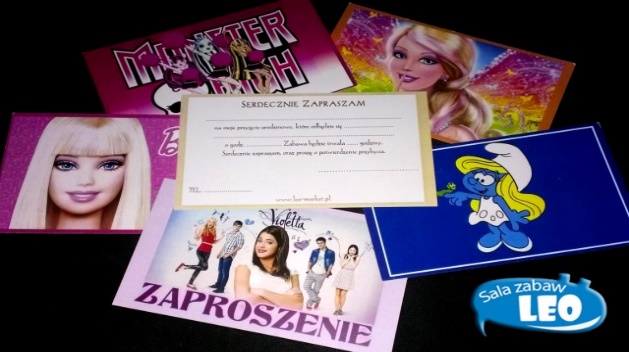  BARBIE  BIEDRONKA I CZERNY KOT  DZWONECZEK  DISNEY HARRY POTTER HELLO KITTY  LABORATOBIUM LITLEST PETSHOP  LEGO FRIENDS  KLINIKA DLA PLUSZAKÓW  KRAINA LODU  MY LITTLE PONY   MASZA I NIEDŹWIEDŹ   MYSZKA MINNIE  MOTYLE  PHINEAS AND FERB  PUSHEN ROSZPUNKA   SIMSY  SMERFY  SHOPKINS  ŚWINKA PEPPA SUPER BOHATERKI  SOY LUNA  WINX  VAIANA ANGRY BIRDS AUTKA  DINOZAURY  DISNEY- CZARNE CHARAKTERY  GERFILD  GTA  HOBBIT  HOT WHEELS KRÓL LEW KUBUŚ PUCHATEK  LEGO  MINECRAFT  MINIONKI PINGWINY Z MADAGASKARU PIŁKA NOŻNA  PIRACI  PSI PATROL  POKEMONY  ROBLOX STRAŻAK SAM STAR WARS SUPER BOHATERZY TYTUS, ROMEK I A’TOMEK  TRANSFORMERS  TOMEK I PRZYJACIELE  ZWIERZĘTA 